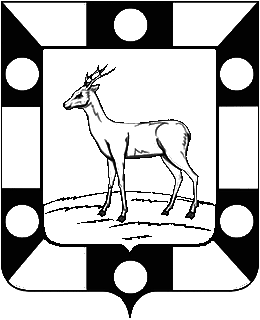 СОБРАНИЕ ПРЕДСТАВИТЕЛЕЙСЕЛЬСКОГО ПОСЕЛЕНИЯ КУРУМОЧ  МУНИЦИПАЛЬНОГО РАЙОНА ВОЛЖСКИЙ САМАРСКОЙ ОБЛАСТИвторого созываРЕШЕНИЕ          «01» апреля  2014  г.                                                      №  128/1/59Об утверждении Положения об Администрации сельского поселения Курумоч муниципального района Волжский Самарской областиВ соответствии с Федеральным законом от 06.10.2003 N 131-ФЗ "Об общих принципах организации местного самоуправления в Российской Федерации", на основании Устава сельского поселения Курумоч муниципального района Волжский Самарской области, Собрание представителей сельского поселения Курумоч муниципального района Волжский Самарский области, РЕШИЛО:
1. Утвердить Положение об Администрации сельского поселения Курумоч муниципального района Волжский Самарской области  (прилагается).
2. Опубликовать настоящее Решение в средствах массовой информации.
3. Контроль над исполнением настоящего Решения возложить на председателя Собрания представителей сельского поселения Курумоч муниципального района Волжский Самарской области.Председатель Собрания представителей сельскогопоселения Курумоч 						О.Л.КатынскийПриложение 
к Решению Собрания представителей сельского поселения Курумоч муниципального района Волжский Самарской области № 128/1/58 от 01.04.2014г «Об утверждении Положения об Администрации сельского поселения Курумоч муниципального района Волжский Самарской области»ПОЛОЖЕНИЕ ОБ АДМИНИСТРАЦИИ СЕЛЬСКОГО ПОСЕЛЕНИЯ КУРУМОЧ МУНИЦИПАЛЬНОГО РАЙОНА ВОЛЖСКИЙ САМАРСКОЙ ОБЛАСТИ 

1. Общие положения
1.1. Администрация сельского поселения Курумоч  в соответствии с Уставом муниципального образования  сельское поселение Курумоч  является исполнительно-распорядительным органом местного самоуправления  сельского поселения Курумоч  и осуществляет свои функции в интересах жителей поселения для решения вопросов местного значения.
1.2. Администрация сельского поселения Курумоч  (далее по тексту - Администрация сельского поселения) обладает правами юридического лица, имеет свою печать, счета в банках и другие реквизиты.
1.3. Юридический адрес Администрации сельского поселения: 443545, Российская Федерация, Самарская область, Волжский район, с. Курумоч, ул. Мира, 10.Правовую основу деятельности Администрации сельского поселения составляют Конституция Российской Федерации, федеральные конституционные законы, федеральные законы, нормативные правовые акты Российской Федерации (указы и распоряжения Президента Российской Федерации, постановления и распоряжения Правительства Российской Федерации), иные нормативные правовые акты Российской Федерации,  законы Самарской области, постановления Правительства Самарской  области, постановления и распоряжения Губернатора Самарской  области, Устав муниципального образования  сельское поселение Курумоч, решения Собрания представителей   сельского поселения Курумоч, постановления и распоряжения Главы  сельского поселения Курумоч, настоящее Положение, решения, принятые на местных референдумах, иные муниципальные правовые акты сельского поселения.1.5. Администрацию сельского поселения возглавляет Глава  сельского поселения Курумоч  (далее по тексту - Глава сельского поселения) и руководит ее деятельностью.1.6. Администрация сельского поселения осуществляет свою деятельность во взаимодействии с органами государственной власти Российской Федерации и Самарской области, органами местного самоуправления сельского поселения, а также с органами местного самоуправления других поселений, входящих в состав муниципального района Волжский в соответствии с федеральными и областными законами, договорами между Администрацией сельского поселения и органами государственной власти, общественными организациями сельского поселения.1.7. Администрация сельского поселения формируется Главой сельского поселения в соответствии с утвержденным Собранием представителей сельского  поселения Курумоч  Положением об Администрации сельского поселения и выделенным бюджетным финансированием.2. Основные задачи Администрации сельского поселенияОсновными задачами Администрации сельского поселения являются:
2.1. Осуществление управления и проведение единой политики на территории  сельского поселения Курумоч  (далее по тексту - сельское поселение) по вопросам местного значения, входящим в компетенцию Администрации сельского поселения. Обеспечение исполнения полномочий органов местного самоуправления сельского поселения по решению вопросов местного значения в соответствии с федеральными законами, законами Самарской области, решениями Собрания представителей сельского поселения Курумоч, постановлениями и распоряжениями Главы сельского поселения.2.2. Разработка проектов, планов и программ комплексного социально-экономического развития сельского поселения, представление их на утверждение в Собрание представителей сельского поселения и обеспечение их выполнения.2.3. Проведение в сельском поселении единой финансовой и налоговой политики.
2.4. Участие в подготовке проектов решений органов местного самоуправления сельского поселения по вопросам местного значения, входящим в компетенцию Администрации сельского поселения.
2.5. Разработка проектов нормативных правовых актов муниципального образования по вопросам, входящим в компетенцию Администрации сельского поселения.2.6. В пределах компетенции Администрации сельского поселения осуществление контроля за деятельностью предприятий, учреждений, организаций всех организационно-правовых форм собственности, находящихся на территории сельского поселения.
2.7. Осуществление иных вопросов, не отнесенных к компетенции органов местного самоуправления других муниципальных образований, органов государственной власти и не исключенных из их компетенции федеральными законами и законами Самарской области (за счет собственных доходов местного бюджета, за исключением субвенций и дотаций, предоставляемых из федерального бюджета и бюджета Самарской области).
2.8. Содействие обеспечению рационального использования природных ресурсов, находящихся на территории сельского поселения, и охране окружающей среды.3. Функции Администрации сельского поселения
Администрация сельского поселения в соответствии с возложенными на нее задачами осуществляет следующие функции:
3.1. Осуществление отдельных государственных полномочий, переданных органам местного самоуправления федеральными законами и законами Самарской области.3.2. Подготовка проектов решений Собрания представителей сельского поселения, постановлений и распоряжений Главы сельского поселения, иных муниципальных правовых актов.3.3. Разработка программ и планов социально-экономического развития сельского поселения и обеспечение их выполнения.
3.4. Разработка местного бюджета, обеспечение его исполнения и подготовка отчета о его исполнении.3.5. Управление и распоряжение муниципальной собственностью сельского поселения в порядке, установленном Собранием представителей сельского поселения.
3.6. Содержание и строительство автомобильных дорог общего пользования, мостов и иных транспортных инженерных сооружений в сельском поселении, за исключением автомобильных дорог общего пользования, мостов и иных транспортных инженерных сооружений федерального и регионального значения.                                                                                                                                                                                                                                                                                                                                                                                                                                                                                                                                                                                                                                                                                                                                                                                                                                                                                                                                                                                                                                                                                                                                                                                                                                                                                                                                                                                                                                                                                                                                                                                                                                                                                                                                                                                                                                                                                                                                                                                                                                                                                                                                                                                                                                                                 3.7. Создание условий для жилищного строительства.3.8.Ведение учета муниципального жилищного фонда.3.9. Предоставление для утверждения в Собрание представителей  сельского поселения размера дохода, приходящегося на каждого члена семьи, и стоимости имущества, находящегося в собственности членов семьи и подлежащего налогообложению, в целях признания граждан малоимущими и предоставления им по договорам социального найма жилых помещений муниципального жилищного фонда.
3.10. Ведение в установленном действующим законодательством порядке учета граждан в качестве нуждающихся в жилых помещениях, предоставляемых по договорам социального найма.
3.11. Представление для утверждения в Собрание представителей  сельского поселения Курумоч  положения о порядке определения пользования жилыми помещениями муниципального жилищного фонда.
3.12. Предоставление в установленном порядке малоимущим гражданам по договорам социального найма жилых помещений муниципального жилищного фонда.3.13. Принятие в установленном порядке решений о переводе жилых помещений в нежилые помещения и нежилых помещений в жилые помещения.
3.14. Согласование переустройства и перепланировки жилых помещений.
3.15. Признание в установленном порядке жилых помещений муниципального жилищного фонда непригодными для проживания.
3.16. Осуществление контроля за использованием и сохранностью муниципального жилищного фонда, соответствием жилых помещений данного фонда установленным санитарным и техническим правилам и нормам, иным требованиям законодательства.
3.17. Расчет субсидий на оплату жилого помещения и коммунальных услуг и организация предоставления субсидий гражданам, имеющим право на их получение в соответствии с жилищным законодательством.3.18. Создание условий для предоставления транспортных услуг населению и организация транспортного обслуживания населения в сельском поселении.
3.19. Участие в предупреждении и ликвидации последствий чрезвычайных ситуаций в границах сельского поселения.
3.20. Обеспечение первичных мер пожарной безопасности в границах населенных пунктов сельского поселения.
3.21. Создание условий для обеспечения жителей сельского поселения услугами связи, общественного питания, торговли и бытового обслуживания.
3.22. Организация библиотечного обслуживания населения.
3.23. Создание условий для организации досуга и обеспечения жителей сельского поселения услугами организаций культуры.
3.24. Охрана и сохранение объектов культурного наследия (памятников истории и культуры) местного (муниципального) значения, расположенных в границах сельского поселения.3.25. Обеспечение условий для развития на территории сельского поселения массовой физической культуры и спорта.3.26. Организация и осуществление мероприятий по работе с детьми и молодежью в поселении.3.27. Создание условий для массового отдыха жителей сельского поселения и организация обустройства мест массового отдыха населения.
3.28. Оказание содействия в установлении в соответствии с федеральным законом опеки и попечительства над нуждающимися в этом жителями сельского поселения.3.29. Формирование архивных фондов сельского поселения.3.30. Организация сбора и вывоза бытовых отходов и мусора.
3.31. Организация благоустройства и озеленения территории сельского поселения, использования и охраны лесов, расположенных в границах населенных пунктов сельского поселения. 3.32. Организация освещения улиц и установки указателей с названиями улиц и номерами домов.3.33. Организация ритуальных услуг и содержание мест захоронения.
3.34. Организация и осуществление мероприятий по гражданской обороне, защите населения и территории сельского поселения от чрезвычайных ситуаций природного и техногенного характера.
3.35. Создание, содержание и организация деятельности аварийно-спасательных служб и (или) аварийно-спасательных формирований на территории сельского поселения.3.36. Организация и осуществление мероприятий по мобилизационной подготовке муниципальных предприятий и учреждений, находящихся на территории сельского поселения.3.37. Осуществление мероприятий по обеспечению безопасности людей на водных объектах, охране их жизни и здоровья.
3.38. Создание, развитие и обеспечение охраны лечебно-оздоровительных местностей и курортов местного значения на территории сельского поселения.
3.39. Установление, изменение и отмена местных налогов и сборов поселения.
3.40. Организация работы по созданию условий для развития производственных предприятий, сельскохозяйственных производств в сельском поселении, созданию условий, способствующих расширению рынка производимой продукции, сырья и продовольствия предприятиями, находящимися на территории сельского поселения, содействие созданию рабочих мест на территории поселения.
3.41. Осуществление организационного и материально-технического обеспечения подготовки и проведения выборов депутатов и выборных лиц органов власти и управления  сельского поселения Курумоч муниципального района Волжский, Самарской области и Российской Федерации, местных референдумов, голосования по отзыву депутата, члена выборного органа местного самоуправления, выборного должностного лица местного самоуправления, голосования по вопросам изменения границ сельского поселения, преобразования сельского поселения.
3.42. Организация в границах поселения электро-, тепло-, газо- и водоснабжения населения, водоотведения, снабжения населения топливом.3.43. Создание условий для развития местного традиционного народного художественного творчества, участие в сохранении, возрождении и развитии народных художественных промыслов в поселении.
3.44. Подготовка проекта генерального плана поселения, правил землепользования и застройки, утверждение подготовленной на основе генеральных планов поселения документации по планировке территории, выдача разрешений на строительство, разрешений на ввод объектов в эксплуатацию, утверждение местных нормативов градостроительного проектирования поселений, резервирование и изъятие земель, в том числе путем выкупа, земельных участков в границах поселения для муниципальных нужд, осуществление земельного контроля за использованием земель поселения.3.45. Осуществление разработки нормативных правовых актов по вопросам, входящим в компетенцию Администрации сельского поселения, договоров, заключаемых в интересах поселения, иной документации, необходимой для работы Администрации.3.46. Осуществление формирования и ведения личных дел сотрудников Администрации сельского поселения, учета и хранения трудовых книжек, своевременного внесения в них изменений.3.47. Взаимодействие на территории муниципального района Волжский с действующими на основании Конституции и законов Российской Федерации общественными и религиозными объединениями, благотворительными организациями.
3.48. Осуществление организации взаимодействия с антитеррористической комиссией Администрации муниципального района Волжский, отделом по территориальной безопасности Администрации района по антитеррористической защищенности и безопасности населения, обеспечения информационной безопасности и сохранности государственной и служебной тайны.3.49. Администрация сельского поселения вправе осуществлять иные функции, предусмотренные федеральным законом, определяющим общие принципы организации местного самоуправления.
3.50. Обеспечение формирования плана заказов на поставку товаров, выполнение работ, оказание услуг для сельского поселения.
4. Организация деятельности Администрации сельского поселения
4.1. Администрация сельского поселения организуется в соответствии с настоящим Положением об Администрации сельского поселения, утвержденным Собранием представителей сельского поселения, и возглавляется Главой  сельского поселения Курумоч  на принципах единоначалия. Глава сельского поселения выполняет функции главы Администрации сельского поселения, руководит ее деятельностью и несет персональную ответственность за выполнение возложенных на Администрацию сельского поселения задач и полномочий.4.2. Заместитель Главы Администрации сельского поселения исполняет полномочия Главы Администрации сельского поселения в случаях отсутствия Главы сельского поселения в связи с нахождением в командировке, отпуске, его временной нетрудоспособности, а также в случае прекращения его полномочий. В период исполнения полномочий Главы Администрации заместитель Главы Администрации несет персональную ответственность за выполнение возложенных на Администрацию сельского поселения задач и полномочий.4.3. Глава сельского поселения своим распоряжением устанавливает распределение обязанностей для заместителя Главы сельского поселения, начальников структурных подразделений Администрации и специалистов и их ответственность.4.4. Глава сельского поселения, исполняя полномочия Главы Администрации сельского поселения:4.4.1. Представляет на утверждение Собранию представителей сельского поселения Положение об Администрации сельского поселения, постановление о создании ревизионной комиссии сельского поселения в случае необходимости проведения ревизии.
4.4.2. Утверждает структуру и штатное расписание Администрации сельского поселения, смету расходов на ее содержание в соответствии с утвержденной структурой и выделенным финансированием.
4.4.3. Является распорядителем средств по смете расходов Администрации сельского поселения.4.4.4. Утверждает Положение о структурных подразделениях (отделах) Администрации сельского поселения, правила внутреннего трудового распорядка Администрации сельского поселения, должностные инструкции сотрудников Администрации сельского поселения.
4.4.5. Принимает и увольняет с работы сотрудников Администрации сельского поселения в соответствии с действующим законодательством.4.4.6. Принимает решение о привлечении к дисциплинарной ответственности работников Администрации сельского поселения за невыполнение или ненадлежащее выполнение ими должностных обязанностей и нарушение трудовой дисциплины в соответствии с действующим законодательством.
4.4.7. Поощряет работников Администрации сельского поселения за достигнутые успехи в труде и представляет их к награждению.
4.4.8. Подписывает от имени Администрации сельского поселения договоры, поручения на перечисление средств, иные документы. Своим распоряжением устанавливает перечень документов, подписываемых Главой, согласованных с заместителями Главы Администрации, начальниками структурных подразделений и юристом, подписанных перечисленными лицами в обязательном порядке.4.4.9. Подписывает от имени Администрации сельского поселения гарантийные обязательства в порядке, установленном Собранием представителей сельского поселения Курумоч.4.4.10. Действует без доверенности в суде, органах государственной власти и местного самоуправления.4.4.11. Осуществляет иные полномочия в соответствии с действующим законодательством и нормативными правовыми актами органов местного самоуправления.
4.4.12. Назначает и освобождает от должности руководителей структурных подразделений Администрации сельского поселения, а также руководителей муниципальных предприятий и учреждений.4.5. Руководители муниципальных предприятий и учреждений сельского поселения, деятельность которых связана с решением вопросов местного значения сельского поселения, подотчетны Главе сельского поселения по всем вопросам их деятельности.4.6. Решением Главы сельского поселения функции и полномочия Администрации сельского поселения в части ведения хозяйственной деятельности могут передаваться на договорной основе учреждениям и предприятиям независимо от их организационно-правовых форм собственности.
4.7. Имущество Администрации сельского поселения составляют закрепленные за ней на праве оперативного управления и находящиеся в муниципальной собственности основные и оборотные средства, финансовые ресурсы, отраженные на самостоятельном балансе.
5. Права Администрации сельского поселения
5.1. При осуществлении своих задач и функций Администрация сельского поселения:
запрашивает информацию у муниципальных предприятий и учреждений сельского поселения, организаций, находящихся на территории сельского поселения, независимо от их организационно-правовых форм и форм собственности, необходимую для качественного исполнения задач и функций, возложенных на Администрацию сельского поселения;
пользуется имуществом, закрепленным за ней на праве оперативного управления, в пределах, установленных действующим законодательством.
5.2. Наряду с установленными правами пользуется правами, предоставленными ей законодательством Российской Федерации, Самарской области и нормативными правовыми актами Администрации муниципального района Волжский Самарской области.6. Ответственность Администрации сельского поселения6.1. Администрация сельского поселения несет ответственность за неисполнение или ненадлежащее исполнение возложенных на нее задач, функций и полномочий в соответствии с действующим законодательством Российской Федерации и Самарской области.
6.2. Администрация сельского поселения обязана осуществлять возложенные на нее полномочия в строгом соответствии с законодательством Российской Федерации, Самарской области, нормативными правовыми актами и в интересах сельского поселения.7. Заключительные положения
Ликвидация, реорганизация и переименование Администрации сельского поселения осуществляются в соответствии с действующим законодательством Российской Федерации.